DECISIONS DELEGATED TO OFFICERS Approval checklist Consultee checklistDecision title: Oxpens River Bridge preferred locationDecision date:9th  May 2022Source of delegation: The decision was delegated following the grant of express delegation at Cabinet meeting held on 16th March 2022. The Cabinet report is located:(Public Pack)Minutes Document for Cabinet, 16/03/2022 18:00 (oxford.gov.uk)Cabinet on 16 March 2022 resolved to delegate to the Executive Director (Development) in consultation with the Cabinet Member for Planning and Housing Delivery, the decision on the preferred option for the bridge for consultation, and then the submission of a planning application if deemed appropriate.The Executive Director for Communities and People has subsequently been authorised to exercise this delegation due to a potential for conflict with the Executive Director for Development’s role on OXWED board.What decision was made? The decision is to agree the preferred option 3 to take forward into detailed design from the RIBA stage 2 report produced by Knight architects. The option was selected from 5 options, all of which were scrutinised in the report as the alternative that best meets the key design principles regarding the bridge alignment.  The preferred option will be taken forwards to consultation and then the submission of a planning application if deemed appropriate.Decision made by: Stephen Gabriel - Executive Director - Communities and People Other options considered: Following RIBA 2 study of options, option 3 was chosen because:It is the most economic and provides best value.It is the most direct route to the City centreIt can use land in Oxford City Council control, so carries less risk. It has greater certainty on the timing of delivery.Documents considered: Report to Cabinet on 16 March 2022Key or Not Key:Not KeyWards affected:NoneDeclared conflict of interest: NoneThis form was completed by:Name & title:Date:Stephen Gabriel - Executive Director - Communities and People09 May 2022ApproverName and job titleDate Decision MakerStephen Gabriel, Executive Director (Communities and People)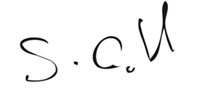 9 May 2022ApproverName and job titleDate Cabinet MemberCouncillor Alex Hollingsworth, Cabinet Member for Planning and Housing Delivery9 May 2022